TaLe Resources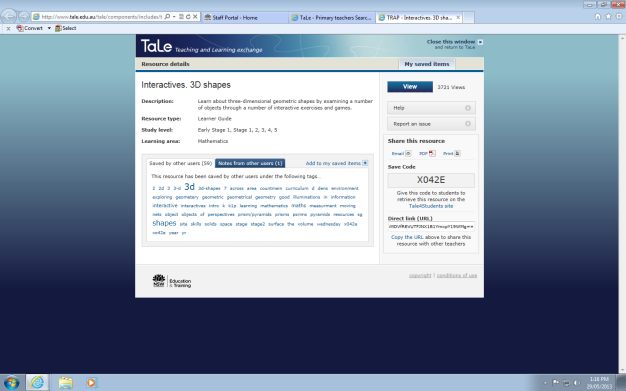 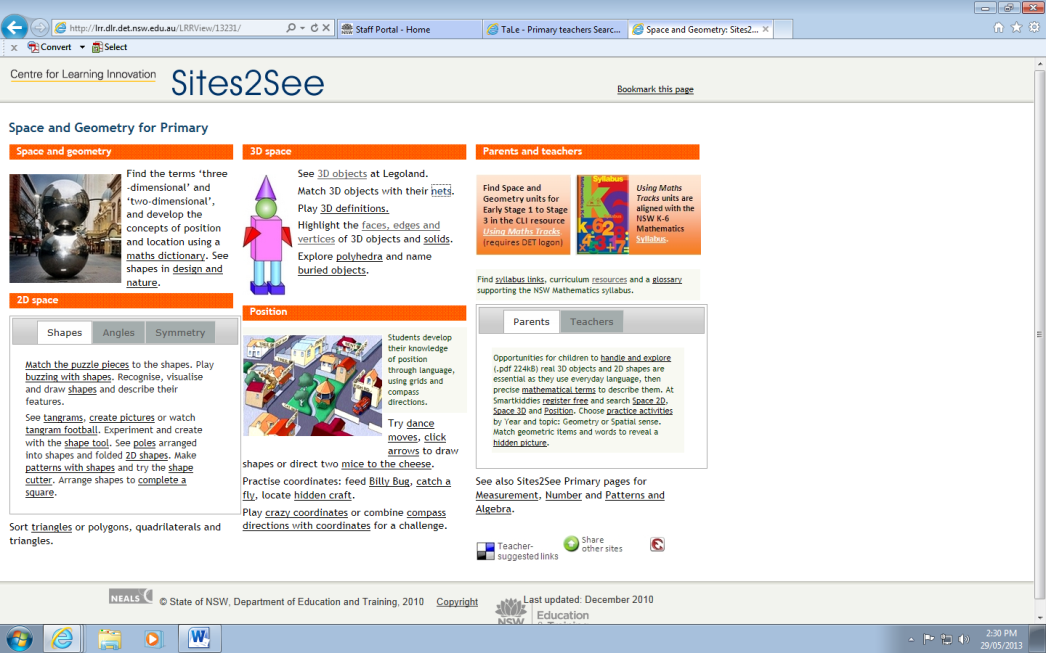 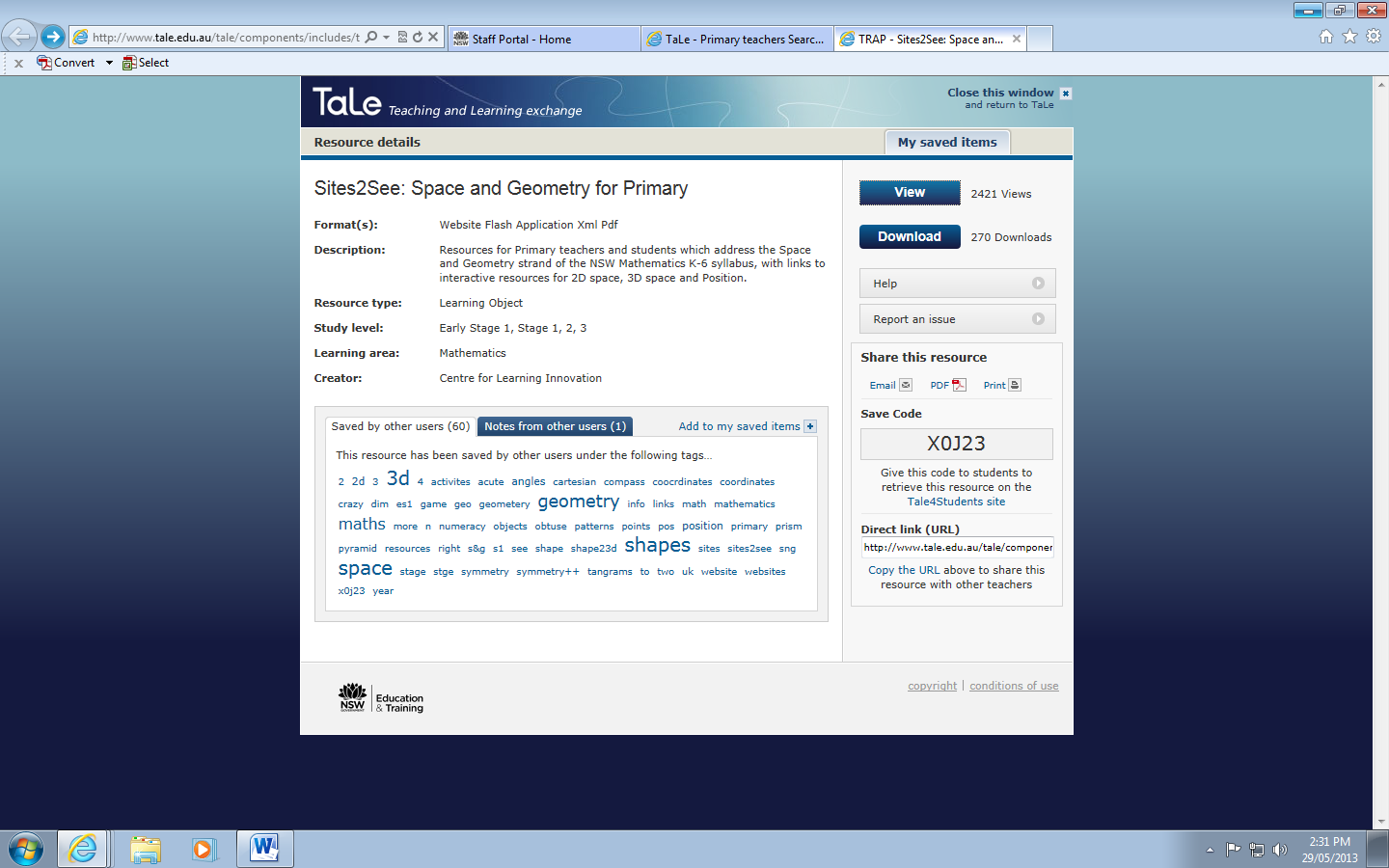                						→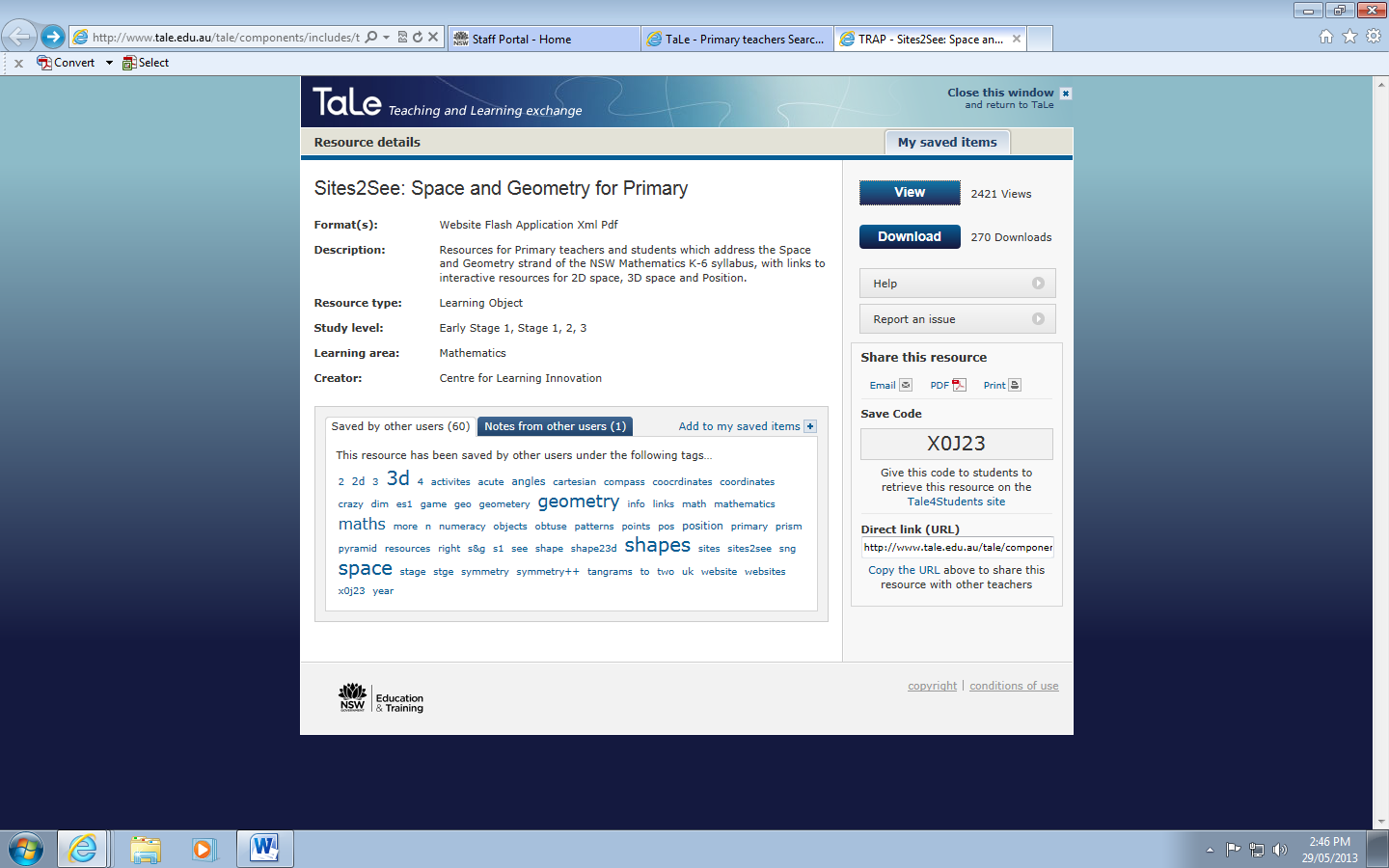 Teach This   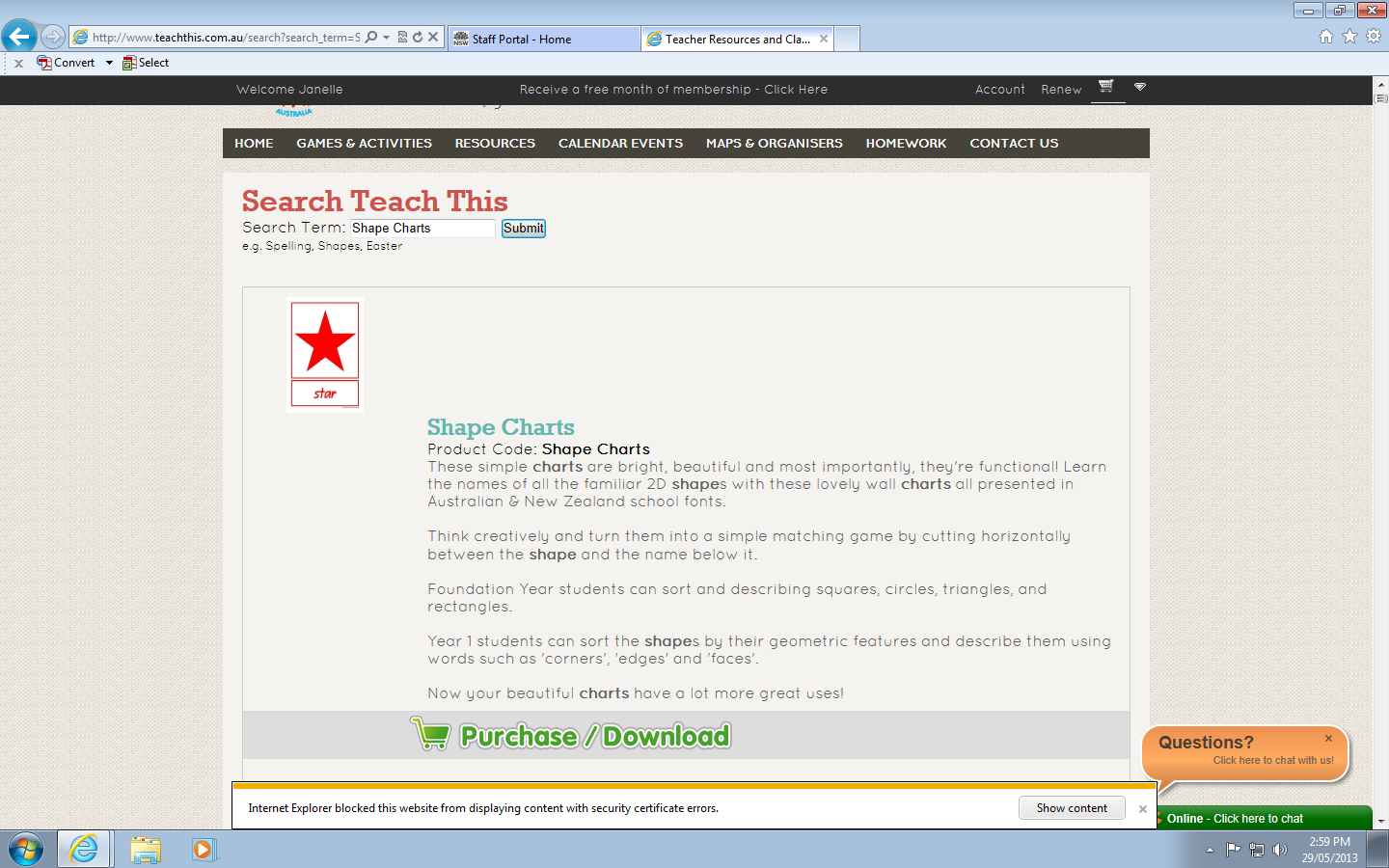 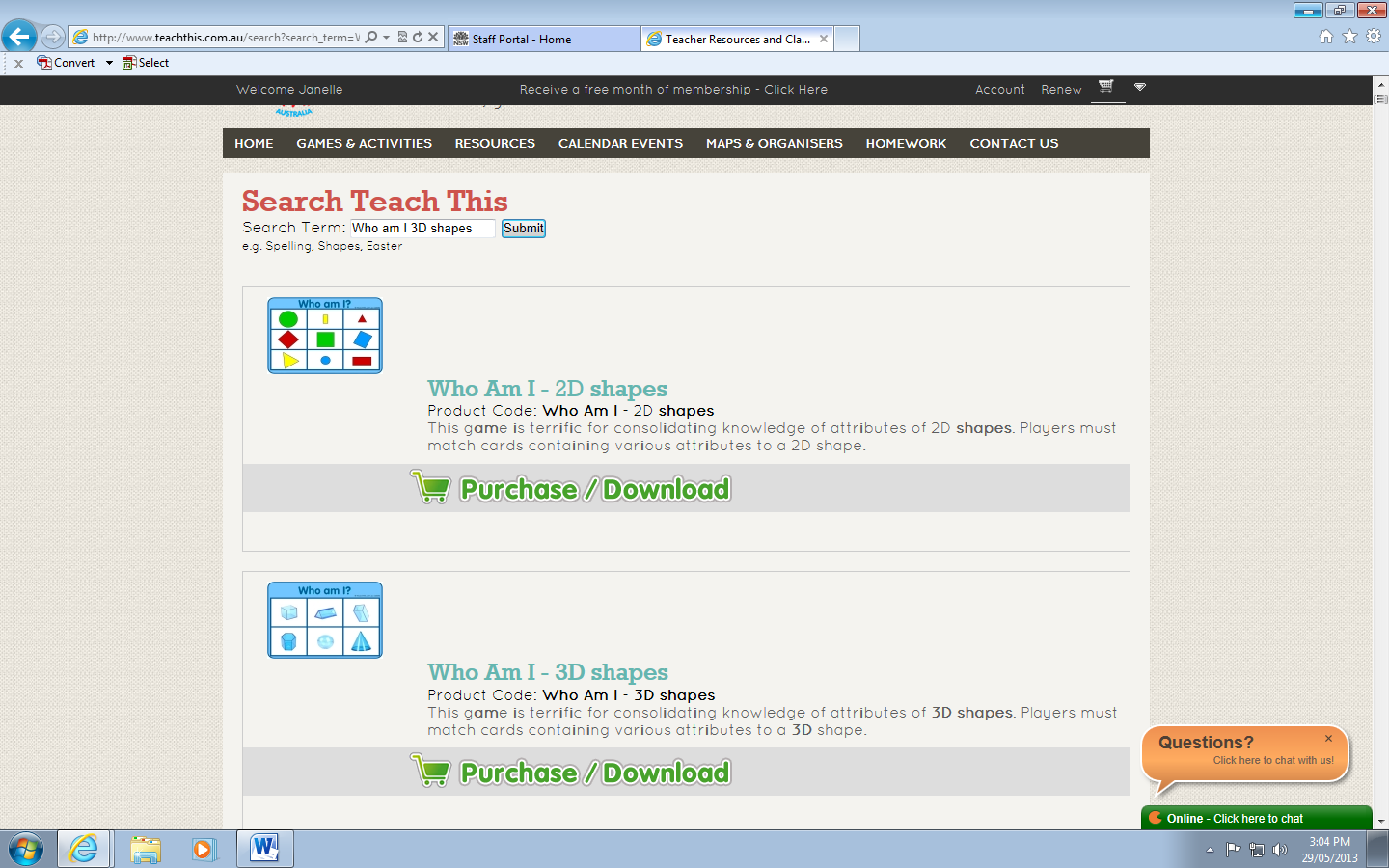 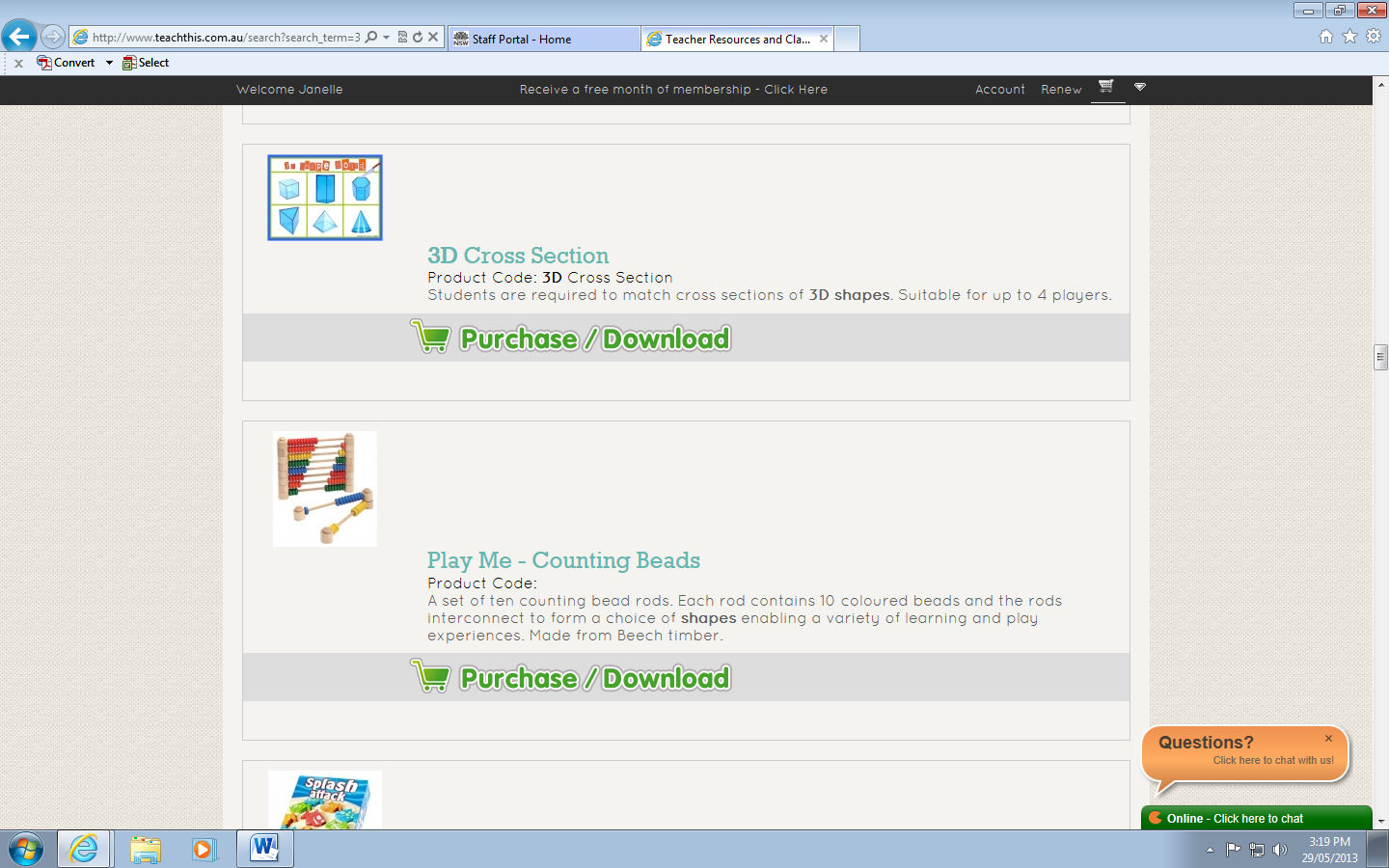 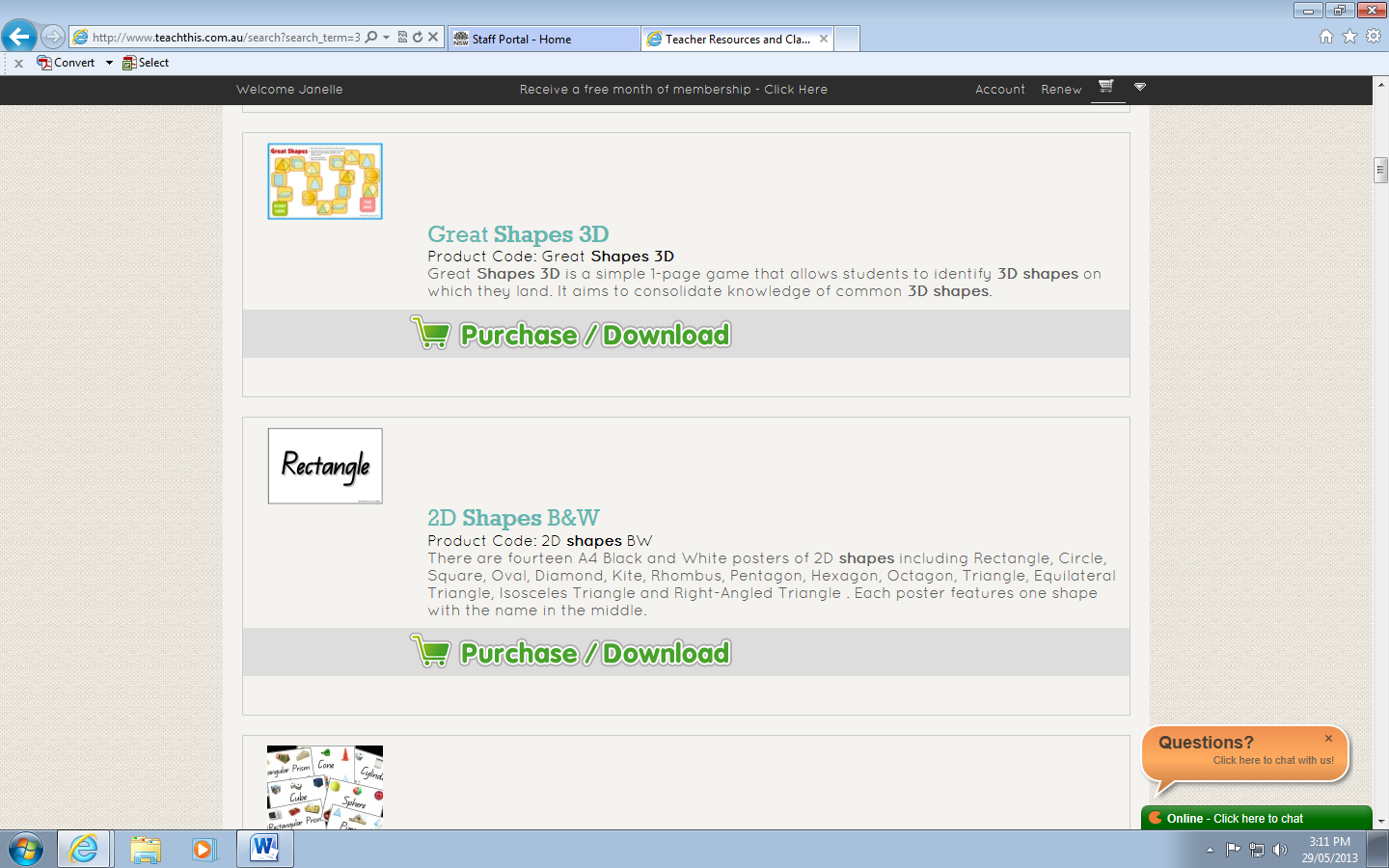 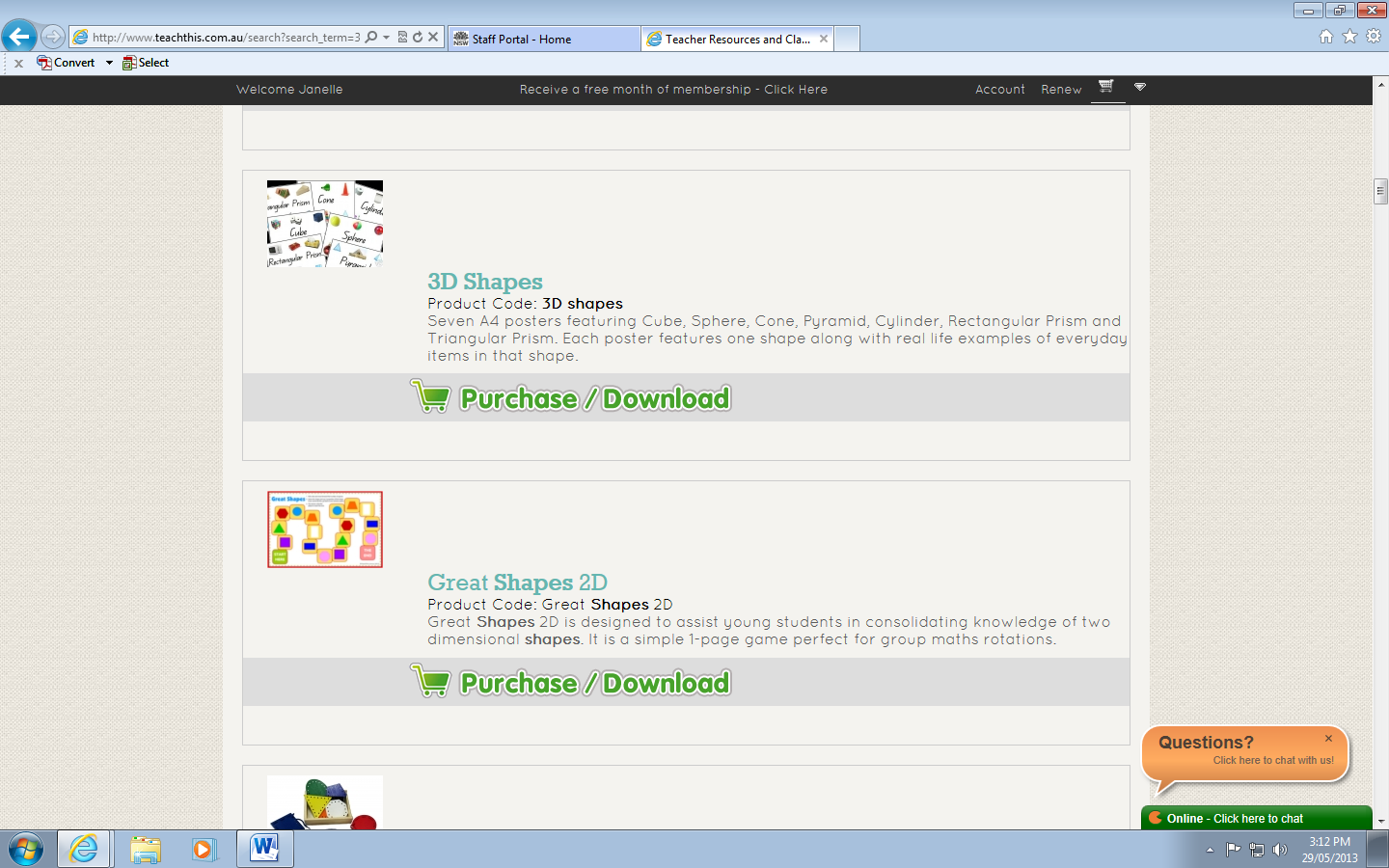 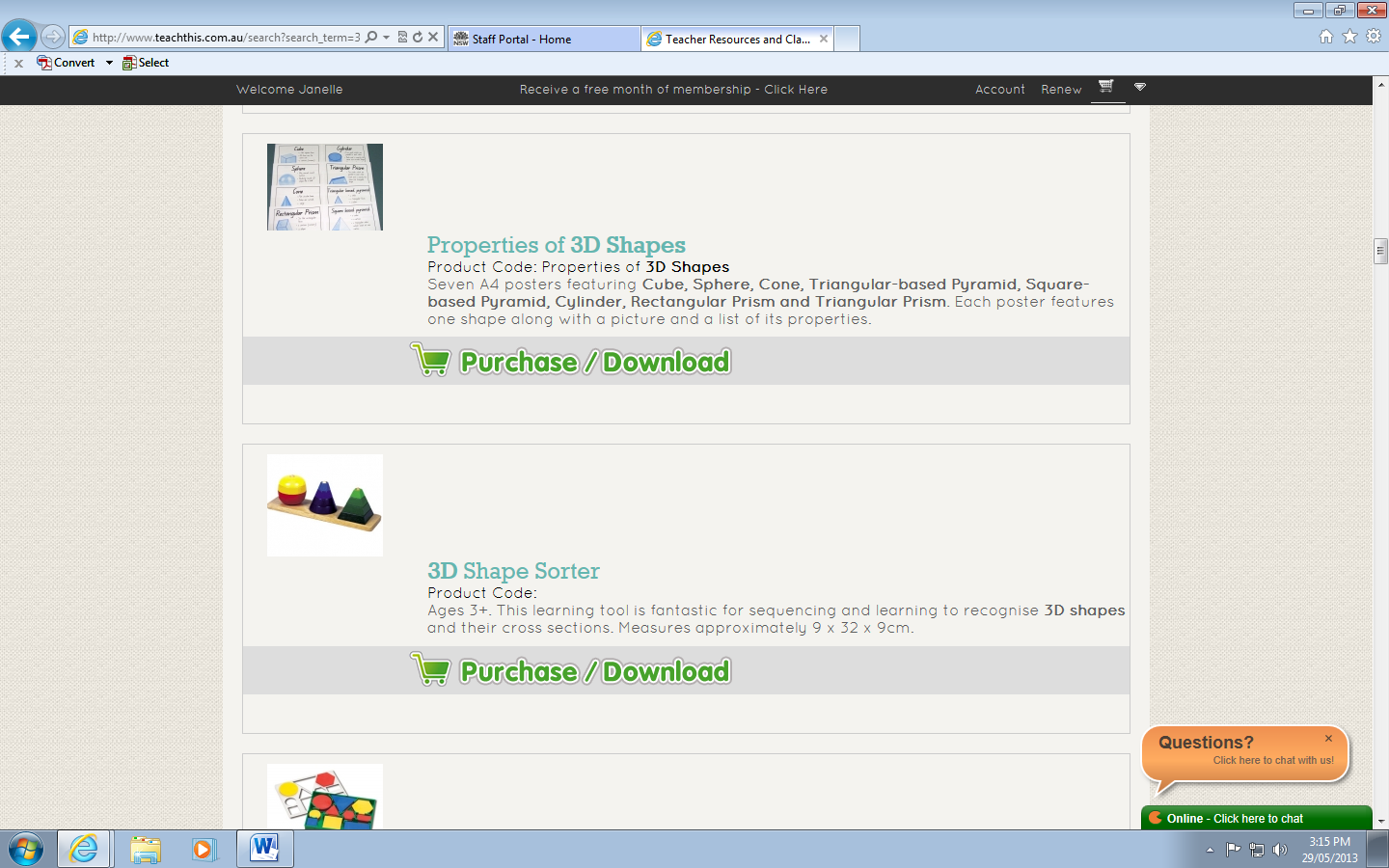 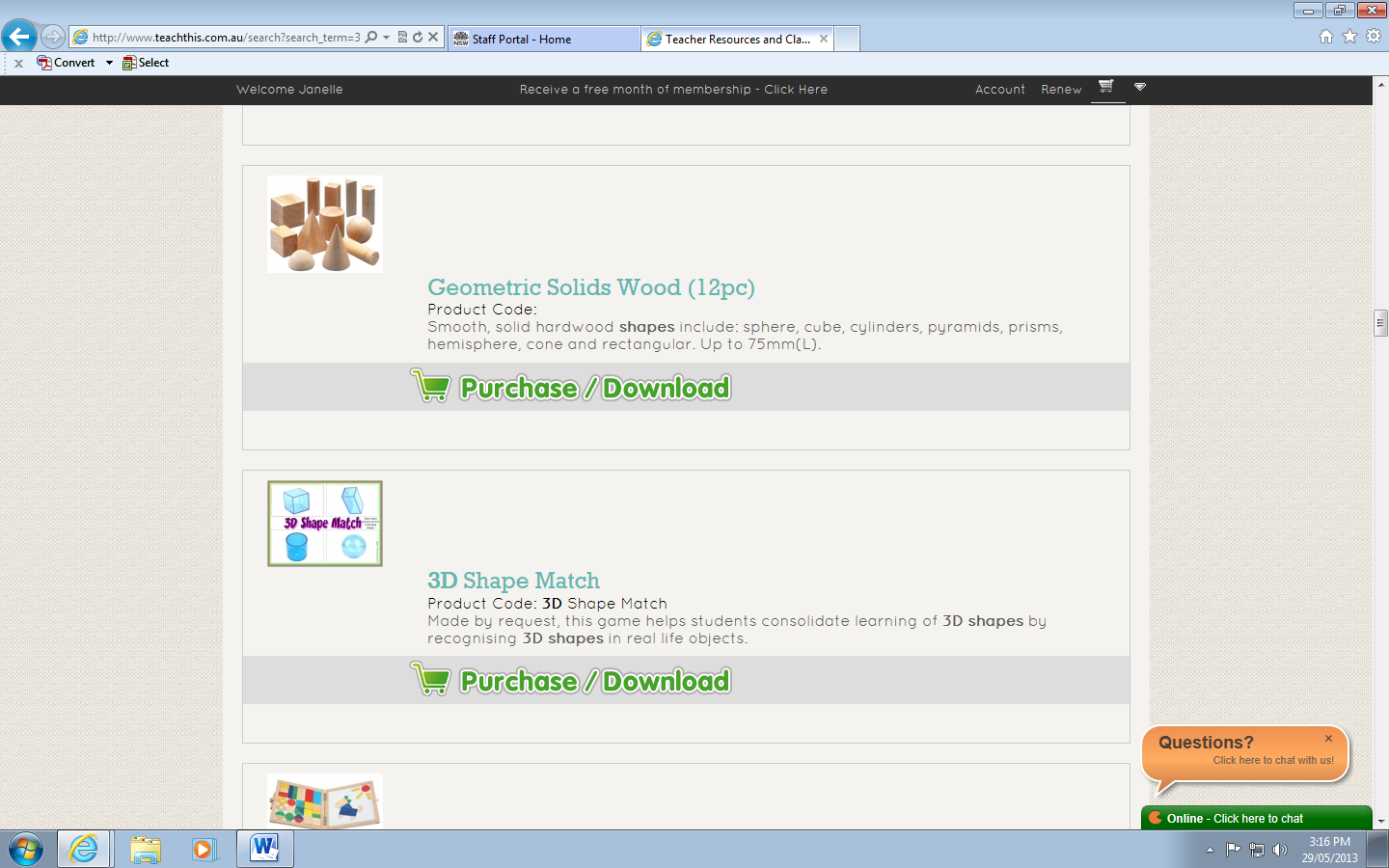 